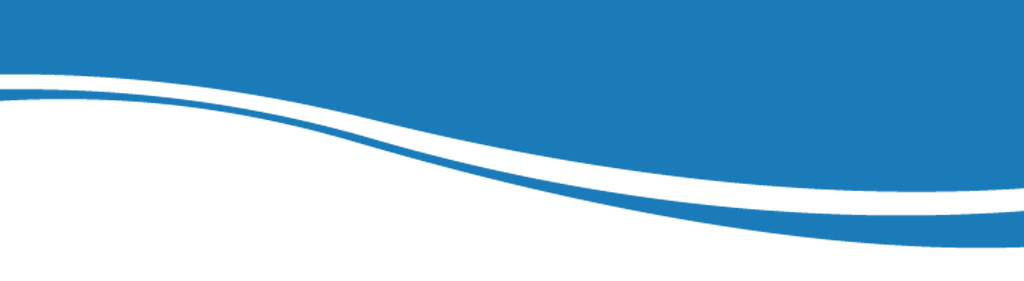 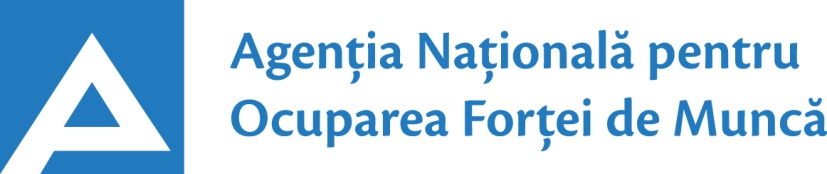                       www.angajat.md23.06.2015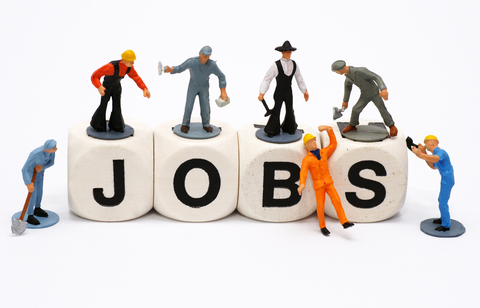 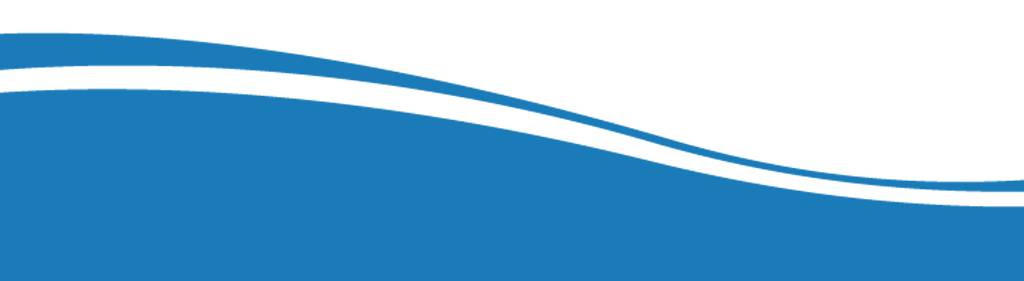 Conform  declaraţiilor  agenţilor economici privind locurile de muncă vacante, în evidenţă la Agenţia Naţională pentru Ocuparea Forţei de Muncă la data de 23.06.2015 erau înregistrate 8926 locuri vacante. Potrivit datelor înregistrate de agenţiile teritoriale numărul locurilor de muncă vacante, disponibile în fiecare AOFM, constituie: Pentru persoanele cu nivel de instruire superior şi mediu de specialitate sunt oferite 2397 locuri de muncă, ce constituie 27% din numărul total de locuri de muncă vacante: Pentru persoanele cu nivel de instruire secundar profesional, mediu general și pentru muncitorii necalificați, Agenţia Naţională pentru Ocuparea Forţei de Muncă oferă 6529 locuri de muncă, ce constituie 73 % din numărul total de locuri de muncă vacante: Sunt oferite următoarele locuri de muncă pentru muncitori necalificaţi:Persoanele aflate în căutarea unui loc de muncă, se pot adresa agenţiilor teritoriale pentru ocuparea forţei de muncă sau pot accesa Portalul pieţei muncii: www.angajat.md, unde sunt postate locurile vacante oferite în fiecare raion, pe profesii.Prezentul buletin este elaborat în concordanță cu “Clasificatorul ocupaţiilor din Republica Moldova (CORM 006-14)”, aprobat prin ordinul Ministerului Muncii, Protecției Sociale și Familiei nr.22 din 03.03.2014.                    Director                                                                 Ion HolbanAOFMLocuri vacanteAOFMLocuri vacanteChişinău3771Strășeni113Bălți630Cantemir 108UTA Găgăuzia332Ocniţa107Orhei323Hînceşti98Călărași317Glodeni96Ialoveni285Dondușeni91Ungheni268Briceni88Șoldănești210Ştefan Vodă84Soroca184Taraclia80Anenii Noi179Basarabeasca70Cahul178Căușeni70Floreşti173Rezina50Cimişlia163Fălești49Leova154Drochia39Sîngerei152Edineț32Dubăsari138Criuleni 31Râșcani136Telenesti11Nisporeni114OcupațiiLocuri vacanteTotalDin care:Specialist în domeniul sănătății396asistent medical (nivel mediu) – 179medic specialist – 98medic medicină generală – 57felcer – 26felcer-laborant – 13medic veterinar – 7medic rezident – 5medic dentist – 4moașă –4masor – 3Specialist în învățămâînt158profesor în învăţământul profesional – 51educator în învăţământul  preşcolar – 51conducător muzical – 8profesor în învăţământul primar – 8psiholog – 7educator la cămin – 7educator puericultor – 5istoric – 4metodist – 4chimist - 4fizician – 3geograf – 3logoped  –  3Contabil138contabil – 102contabil-şef – 31contabil (calificare medie) – 5Manager111manager în activitatea comercială – 30manager în serv. marketing și vânzare–28manager comp. economico-financiare –10manager în industrie – 10manager în serviciile de informatii – 6manager în alte ramuri – 27Inspector 105inspector – 42inspector politie – 47inspector serviciu personal – 8inspector credite - 4inspector-rutier – 4Specialist în domeniul juridic99ofiţer urmărire penală - 87jurist principal – 5grefier – 5jurisconsult – 2Consultant în diferite ramuri89Funcţionar public83specialist în autoritățile publice (inclusiv superior, principal) – 83Specialist în informatică79programator – 70analist sisteme informatice – 9Specialist în activitatea financiară, economică sau comercială78agent comerţ – 48agent bancar – 8economist – 6meceolog – 6agent de asigurare – 5expeditor – 5Inginer 76inginer tehnolog –  11inginer programator - 8inginer-proiectant – 7inginer în electronică și comunicații – 7inginer în telecomunicații – 3inginer-energetician – 3inginer construcții civile, industriale – 2inginer-chimist – 2inginer (diferite ramuri) – 33Specialist în activitatea bancară63operator ghișeu bancă – 35casier bancă – 20agent bancar - 8 Tehnolog26Electrician24electrician sector  –  13electrician secţie  –  11Tehnician23Specialist în asistenţă socială 17lucrător social – 17Secretară14Mecanic 11Maistru11Supraveghetor8Electronist6Administrator principal5Dispecer5Electromecanic5Arhitect5Economist5Alte ocupații757   Activități economice/ocupații:Locuri vacanteTotalDin care:Lucrători în industria textilă și confecții1850cusător (industria uşoară) –  967cusătoreasă în industria confecţiilor – 717confecţioner încălţăminte - 45încheietor tricotaje  –  41croitor (în industria confecțiilor) – 25stivuitor materie primă – 20tricoter manual – 10cusător ambalaj flexibil –  10termofinisor confecții – 9filator – 6Lucrători în construcţii708armator –  233tencuitor – 204placator cu plăci – 92dulgher – 58pietrar-zidar – 37tîmplar  –  24betonist – 22placator-marmurar  – 12tinichigiu – 10pavator – 9finisor – 7Operatori, aparatişti, lăcătuși-asamblori, maşinişti la instalaţii și mașini 455montator – 110conducător auto (șofer) – 106 operator în sectorul de producție – 40tractorist  –  27șofer autocamion – 24conducător troleibuz – 21operator la distribuirea firelor – 20maşinist la excavatorul cu o cupă  – 15lăcătuș la lucrăr. de asamblare mecanică – 14controlor  –   14mașinist la buldozere – 13operator la banda rulantă – 10mașinist la mașina de tăiat piatră – 9maşinist autogreder – 9mașinist la automacara – 8operator în sala de cazane – 8conducător-încărcător –  7Lucrători în domeniul vînzărilor558vânzător produse alimentare – 233casier în sala de comerţ –  124vânzător produse nealimentare –  112agent comerţ - 46vânzător la stațiile de alimentare cu combustibil – 14vânzător la domiciliul clientului pe bază de comandă – 14bufetier –5chioşcar – 6vînzător ambulant – 4Hoteluri şi restaurante363bucătar   –  126chelner (ospătar) – 84brutar  – 48barman – 40cofetar  – 38bucătar auxiliar – 17cameristă – 10Lucrători în domeniul serviciilor personale299trăgător – 78ajutor de educator  –  48taxator – 46poştaş  – 41spălător veselă  –  27frizer  –  18rihtuitor fete de încălțaminte –15decorator jucării – 10manichiuristă – 10călcător – 6Transport şi telecomunicaţii275operator la calculatoare electronice  –  206operator la telecomunicații – 31muncitor rutier – 26lăcătuş la repararea automobilelor – 12Lucrători calificați în întreprinderi industriale 242legător filoane, cabluri și conductori –  99electrogazosudor – 59strungar  – 22lăcătuş instalator tehnică sanitară  – 16lăcătuş – reparator – 15electrosudor la sudarea manuală – 14completator – 10lăcătuș- electrician la repar.utilaj.electric – 7Lucrători calificaţi în agricultură, silvicultură, acvacultură  piscicultură 144viticultor – 90cultivator de tutun – 23cultivator de legume –  22crescător de păsări – 9Alte activități economice/ocupații248MeseriaLocuri vacanteTotalMuncitor auxiliar 693Muncitor necalificat în agricultură 241Hamal108Îngrijitor încăperi de producţie şi serviciu 76Femeie de serviciu56Muncitor necalificat în construcții54Puitor – ambalator40Măturător 36Muncitor necalificat în grădinărit28Infirmieră28Paznic (portar)27